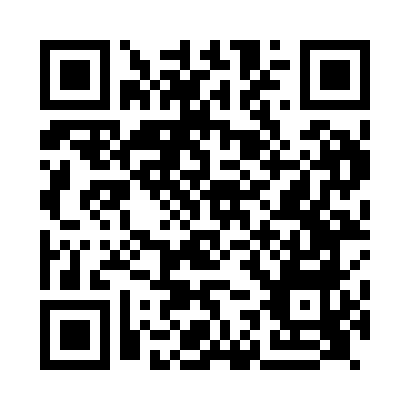 Prayer times for Bishampton, Herefordshire, UKWed 1 May 2024 - Fri 31 May 2024High Latitude Method: Angle Based RulePrayer Calculation Method: Islamic Society of North AmericaAsar Calculation Method: HanafiPrayer times provided by https://www.salahtimes.comDateDayFajrSunriseDhuhrAsrMaghribIsha1Wed3:375:371:056:138:3410:352Thu3:345:351:056:148:3610:373Fri3:315:331:056:158:3810:404Sat3:285:311:056:168:3910:435Sun3:255:291:056:178:4110:466Mon3:225:281:056:188:4310:497Tue3:195:261:056:198:4410:528Wed3:165:241:056:208:4610:559Thu3:145:221:056:218:4710:5610Fri3:135:211:046:228:4910:5711Sat3:125:191:046:238:5110:5812Sun3:115:171:046:248:5210:5913Mon3:105:161:046:258:5410:5914Tue3:105:141:046:268:5511:0015Wed3:095:131:046:278:5711:0116Thu3:085:111:046:288:5811:0217Fri3:075:101:046:299:0011:0218Sat3:075:081:056:299:0111:0319Sun3:065:071:056:309:0311:0420Mon3:055:061:056:319:0411:0521Tue3:055:041:056:329:0611:0522Wed3:045:031:056:339:0711:0623Thu3:045:021:056:349:0911:0724Fri3:035:011:056:349:1011:0825Sat3:025:001:056:359:1111:0826Sun3:024:581:056:369:1311:0927Mon3:014:571:056:379:1411:1028Tue3:014:561:056:379:1511:1029Wed3:014:551:066:389:1611:1130Thu3:004:541:066:399:1711:1231Fri3:004:541:066:409:1911:12